     COLLEGE OF ENGINEERING & TECHNOLOGY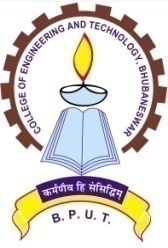          TECHNO CAMPUS, GHATIKIA, P.O-MAHALAXMI VIHAR               BHUBANESWAR-751029, ODISHA, INDIA      No. 2580 /CET	                                                                          Date - 03/08 / 2016Quotation for supply of multi coloured plastic Identity Cards for the students of CET, Bhubaneswar including Blood Grouping.Sealed quotations are invited from reputed suppliers/manufacturers with following specifications for preparation and supply of multi coloured plastic Identity Cards for the 1st year Students of CET, Bhubaneswar.Total No. of cards to be made will be approximately 1040.1. Plastic Card with Jacket.2. College Logo with Photo of the Student in front with signature of the student and Principal.3. Back side printing of address and other information.4. Blood Grouping Test is to be conducted by the supplier and it is to be reported in the Identity Card.5. Rate per Card is to be quoted including all taxes, if any.6. The STCC/ITCC/VAT/PAN CLEARANCE DOCUMENTS ARE TO BE SUBMITTED.It is required to submit the quotation with a sample copy of the Identity Card in sealed cover latest by 10th August, 2016 at 1 PM to this office. Without the sample copy of the I Card, quotation will not be entertained. The undersigned reserves the right to cancel the tender without any reason thereof. Sd/-PRINCIPAL 